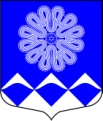 РОССИЙСКАЯ ФЕДЕРАЦИЯ             
 АДМИНИСТРАЦИЯ МУНИЦИПАЛЬНОГО ОБРАЗОВАНИЯ
ПЧЕВСКОЕ СЕЛЬСКОЕ ПОСЕЛЕНИЕ
КИРИШСКОГО МУНИЦИПАЛЬНОГО РАЙОНА
ЛЕНИНГРАДСКОЙ ОБЛАСТИ ПОСТАНОВЛЕНИЕот   08 ноября  2016 года		                                                  №   117           	В соответствии с  Федеральным законом  от 06.10.2003г. № 131-ФЗ «Об общих принципах организации местного самоуправления в Российской Федерации», в целях профилактики терроризма и экстремистской деятельности, а также минимизации и (или) ликвидации последствий проявлений терроризма и экстремистской деятельности на территории муниципального образования Пчевское сельское поселение Киришского муниципального района Ленинградской области:	ПОСТАНОВЛЯЮ:	1. Образовать антитеррористическую группу муниципального образования Пчевское сельское поселение Киришского муниципального района Ленинградской области.	2. Утвердить положение об антитеррористической группы муниципального образования Пчевское сельское поселение Киришского муниципального района Ленинградской области согласно приложению 1.	3. Утвердить регламент антитеррористической группы муниципального образования Пчевское сельское поселение Киришского муниципального района Ленинградской области согласно приложению 2.	4. Утвердить состав антитеррористической группы муниципального образования Пчевское сельское поселение Киришского муниципального района Ленинградской области согласно приложению 3.	5. Считать утратившим силу постановление  № 46 от 27 декабря 2012 года «Об образовании антитеррористической группы».	6. Контроль за выполнением постановления оставляю за собой.Глава администрации						Д.Н.ЛевашовПриложение 1 к постановлению 	                                             от  08.11.2016г.  № 117Положениеоб антитеррористической группе муниципального образования Пчевское сельское поселение  Киришского муниципального района Ленинградской области1.  Антитеррористическая группа муниципального образования Пчевское сельское поселение Киришского муниципального района Ленинградской области (далее – Группа) является органом, осуществляющим координацию деятельности территориальных органов федеральных органов исполнительной власти и органов местного самоуправления по профилактике терроризма и противодействию экстремистской деятельности, а также по минимизации и ликвидации последствий их проявлений на территории муниципального образования Пчевское сельское поселение Киришского муниципального Ленинградской области (далее - муниципальное образование). 2.  Группа в своей деятельности руководствуется Конституцией Российской Федерации, федеральными конституционными законами, федеральными законами, указами и распоряжениями Президента Российской Федерации, постановлениями и распоряжениями Правительства Российской Федерации,  иными нормативными  правовыми актами Российской Федерации, областными законами, нормативными правовыми актами Ленинградской области, решениями Национального антитеррористического комитета, решениями антитеррористической комиссии администрации муниципального образования Киришский муниципальный район Ленинградской области, а также настоящим Положением.3. Руководителем Группы в муниципальном образовании по должности является глава администрации муниципального образования.4. Группа осуществляет свою деятельность во взаимодействии с антитеррористической комиссией администрации муниципального образования Киришский муниципальный район Ленинградской области, территориальными органами федеральных органов исполнительной власти, органами государственной власти Ленинградской области, органами местного самоуправления, а также с организациями и общественными объединениями.5.  Основными задачами Группы являются:участие в реализации на территории муниципального образования государственной политики в сфере противодействия терроризму и экстремистской деятельности, а также подготовка предложений антитеррористической комиссии администрации муниципального образования Киришский муниципальный район Ленинградской области по совершенствованию нормативных правовых актов в сфере противодействия терроризму и экстремистской деятельности;мониторинг политических, социально-экономических и иных процессов в муниципальном образовании, оказывающих влияние на ситуацию в сфере противодействия терроризму и экстремистской деятельности;разработка мер по профилактике терроризма и экстремистской деятельности, устранению причин и условий, способствующих их проявлению, обеспечению защищенности объектов возможных террористических посягательств, а также по минимизации и ликвидации последствий террористических актов, осуществление контроля за реализацией таких мер;анализ эффективности работы территориальных органов федеральных органов исполнительной власти и органов местного самоуправления по профилактике терроризма и противодействию экстремистской деятельности, а также по минимизации и ликвидации последствий их проявлений, подготовка решений Группы по совершенствованию указанной работы;организация взаимодействия территориальных органов федеральных органов исполнительной власти и органов местного самоуправления с общественными объединениями и организациями в сфере противодействия терроризму и экстремистской деятельности;решение иных задач, предусмотренных законодательством Российской Федерации, по противодействию терроризму и экстремистской деятельности;разработка мер по профилактике экстремизма и противодействию экстремистской деятельности, устранению причин и условий, способствующих их проявлению, осуществление контроля за реализацией таких мер;участие в реализации на территории муниципального образования государственной политики в сфере противодействия экстремистской деятельности, гармонизации межнациональных и межрелигиозных отношений.6. Группа имеет право:принимать в пределах своей компетенции решения, касающиеся организации, координации и совершенствования деятельности территориальных органов федеральных органов исполнительной власти и органов местного самоуправления по профилактике терроризма, минимизации и ликвидации последствий его проявлений, а также осуществлять контроль за исполнением решений;запрашивать и получать в установленном порядке необходимые материалы и информацию от территориальных органов федеральных органов исполнительной власти, органов исполнительной власти Ленинградской области, органов местного самоуправления, общественных объединений и организаций независимо от форм собственности, должностных лиц;привлекать для участия в работе Группы должностных лиц и специалистов территориальных органов федеральных органов исполнительной власти, органов местного самоуправления, а также представителей организаций и общественных объединений (с их согласия);7.  Группа осуществляет деятельность во взаимодействии с антитеррористической комиссией администрации муниципального образования Киришский муниципальный район Ленинградской области.8.  Группа осуществляет деятельность на плановой основе в соответствии с регламентом, утверждаемым руководителем антитеррористической группы муниципального образования – главой администрации муниципального образования Пчевское сельское поселение. 9.  Группа  информирует о результатах деятельности по итогам года антитеррористическую комиссию администрации муниципального образования Киришский муниципальный район Ленинградской области.10. Заседания Группы проводятся не реже одного раза в квартал. В случае необходимости по решению руководителя Группы могут проводиться внеочередные заседания Группы.11. Присутствие на заседании Группы членов Группы обязательно.Члены Группы не вправе делегировать свои полномочия иным лицам. В случае невозможности присутствия члена Группы на заседании он обязан заблаговременно известить об этом руководителя Группы. После согласования с руководителем Группы лицо, исполняющее обязанности отсутствующего члена Группы, может присутствовать на заседании с правом совещательного голоса.12.  Заседание Группы считается правомочным, если на нем присутствует более половины членов Группы.Члены Группы обладают равными правами при обсуждении рассматриваемых на заседании Группы вопросов.В зависимости от вопросов, рассматриваемых на заседаниях Группы, к участию в заседаниях могут привлекаться иные лица.13.  Решение Группы оформляется протоколом, который подписывается руководителем Группы.Для реализации решений Группы могут подготавливаться проекты нормативных актов главы администрации муниципального образования, которые представляются на рассмотрение в установленном порядке.14.  Решения, принимаемые Группой в соответствии с ее компетенцией, являются обязательными для организаций, предприятий, учреждений, представители которых входят в состав Группы. 15.  Организационное и материально-техническое обеспечение деятельности Группы осуществляется главой администрации муниципального образования. 16. Информационно-аналитическое обеспечение деятельности Группы осуществляется в установленном порядке территориальными органами федеральных органов исполнительной власти и органами местного самоуправления муниципального образования, которые участвуют в пределах своей компетенции в противодействии терроризму.Приложение 2к постановлению                                              от  08.11.2016 г.  № 117Регламентантитеррористической группы муниципального образования Пчевское сельское поселение Киришского муниципального района Ленинградской областиI.Общие положения1. Настоящий Регламент разработан в соответствии с Указом Президента Российской Федерации от 15 февраля 2006 года № 116 “О мерах по противодействию терроризму» и устанавливает общие правила организации деятельности антитеррористической группы муниципального образования Пчевское сельское поселение Киришского муниципального района Ленинградской области (далее – Группа) по реализации ее полномочий, закрепленных в Положении об антитеррористической группы муниципального образования Пчевское сельское поселение Киришского муниципального района Ленинградской области и других нормативных правовых актов Российской Федерации и нормативных и правовых актов Ленинградской области.      2. Основные направления деятельности  Группы изложены в Положении об антитеррористической группы муниципального образования Пчевское сельское поселение.      3. Организационное и материально-техническое обеспечение Группы осуществляется главой администрации муниципального образования Пчевское сельское поселение Киришского муниципального района Ленинградской области.II. Полномочия руководителя и членов Группы.Руководитель Группы:- осуществляет общее руководство деятельностью Группы;- дает поручения членам Группы по вопросам, отнесенным к компетенции Группы;- ведет заседания Группы и подписывает протоколы заседаний Группы;- представляет Группу по вопросам, отнесенным к ее компетенции;- информирует о результатах деятельности Группы по итогам года председателя антитеррористической Комиссии Киришского муниципального района.2. Заместитель руководителя Группы по решению руководителя  Группы замещает руководителя Группы в его отсутствие, ведет заседания Группы и подписывает протоколы заседаний Группы, дает поручения в пределах своей компетенции, по поручения руководителя Группы представляет Группу во взаимоотношениях с территориальными органами федеральных органов исполнительной власти, органами исполнительной власти Ленинградской области и органами местного самоуправления, предприятиями и организациями, учреждениями, расположенными на территории муниципального образования Пчевское сельское поселение Киришского муниципального района Ленинградской области (далее – муниципальное образование).3.Члены Группы обладают равными правами при подготовке и обсуждении рассматриваемых на заседании Группы вопросов.4.Члены группы имеют право:- выступать на заседаниях Группы, вносить предложения по вопросам, входящим в компетенцию Группы, в случае необходимости требовать проведения голосования по указанным вопросам;- голосовать на заседаниях Группы;- знакомиться с документами и материалами Группы по вопросам деятельности Группы в сфере противодействия терроризму;- привлекать по согласованию с руководителем Группы в установленном порядке сотрудников и специалистов организаций к экспертной, аналитической и иной работе по вопросам, отнесенным к компетенции Группы;- излагать в случае несогласия с решением Группы в письменной форме особое  мнение, которое отражается в протоколе заседания Группы и прилагается к решению Группы.	5. Член Группы обязан:- организовывать подготовку вопросов, вносимых на рассмотрение Группы в соответствии с решением Группы, решением руководителя Группы или по предложениям членов Группы, утвержденным протокольным решением;- присутствовать на заседании Группы. В случае невозможности присутствия члена Группы на заседании Группы он обязан заблаговременно известить об этом руководителя Группы. После согласования с руководителем Группы лицо, исполняющее обязанности отсутствующего члена Группы, может присутствовать на заседании Группы с правом совещательного голоса;- организовывать в рамках своих должностных полномочий выполнение решений Группы;- выполнять требования нормативных правовых актов, устанавливающих правила организации работы Группы.	6. Доступ средств массовой информации к сведениям о деятельности Группы и порядок размещения в информационных системах общего пользования сведений о вопросах и материалах, рассматриваемых на заседаниях Группы, определяются законодательством о порядке освещения в средствах массовой информации деятельности государственной власти.III. Организация работы Группы.1. Заседания Группы проводятся в соответствии с планом, который составляется как правило на один год и утверждается руководителем Группы.2. Заседания Группы проводятся не реже одного раза в квартал. В случае необходимости по решению руководителя Группы могут проводиться внеочередные заседания Группы.3. План заседаний Группы включает в себя перечень основных вопросов, подлежащих рассмотрению на заседании Группы, с указанием по каждому вопросу срока рассмотрения и ответственных за подготовку.4. Предложения в план заседаний группы вносятся членами Группы в письменной форме не позднее чем за два месяца до начала планируемого периода либо в сроки, определенные руководителем Группы.5. Предложения должны содержать:- наименование вопроса и краткое обоснование необходимости  его рассмотрения;- форму предлагаемого решения;- наименование органа, ответственного за подготовку вопроса;- перечень соисполнителей;- срок рассмотрения вопроса.	В случае, если в проект плана заседания Группы предлагается вопрос, решение которого не относится к компетенции органа его предлагающего, инициатору необходимо провести процедуру согласования предложения с государственным органом, к компетенции которого относится вопрос.	Указанные предложения могут направляться секретарем Группы членам Группы для дополнительной проработки. Заключения членов Группы и другие материалы по внесенным предложениям должны быть представлены секретарю Группы не позднее одного месяца со дня их получения, если иное не оговорено в сопроводительном документе.	6.  На основе предложений, поступивших секретарю Группы, формируется проект плана заседаний Группы на очередной период, который по согласованию с руководителем Группы вносится для обсуждения и утверждения на последнем заседании Группы текущего года. 7. Утвержденный план заседаний Группы рассылается секретарем Группы членам Группы8. Решение об изменении утвержденного плана заседаний Группы в части содержания вопроса срока его рассмотрения принимается руководителем Группы по мотивированному письменному предложению члена Группы, ответственного за подготовку вопроса. 9. Рассмотрение на заседаниях Группы дополнительных (внеплановых) вопросов осуществляется по решению руководителя Группы. IV. Порядок подготовки заседаний Группы. 1. Члены Группы, представители территориальных органов федеральных органов исполнительной власти и органов местного самоуправления, на которых возложена подготовка материалов для рассмотрения на заседаниях Группы, принимают участие в подготовке заседаний в соответствии с утвержденным планом заседаний Группы и несут персональную ответственность за качество и своевременность представления материалов. 2. Секретарь Группы оказывает организационную и методическую помощь представителям территориальных органов федеральных органов исполнительной власти, органов местного самоуправления и организаций, участвующим в подготовке материалов к заседанию Группы. 3. Проект повестки дня заседания Группы уточняется в процессе подготовки к очередному заседанию и согласовывается секретарем Группы с руководителем Группы. Повестка дня заседания Группы утверждается непосредственно на заседании. 4. Для подготовки вопросов, вносимых на рассмотрение Группы, решением руководителя Группы могут создаваться рабочие органы Группы из числа членов Группы, представителей заинтересованных государственных органов, а также экспертов. 5. Контроль за своевременностью подготовки и представления материалов для рассмотрения на заседаниях Группы осуществляется секретарем Группы. 6.Повестка дня предстоящего заседания Группы с соответствующими материалами докладывается секретарем Группы руководителю Группы.V. Порядок проведения заседаний Группы. 1.  Заседания Группы созываются руководителем Группы либо по его поручению секретарем Группы. 2.Лица, участвующие в заседаниях Группы, регистрируются секретарем Группы.3. Заседание Группы считается правомочным, если на нем присутствует более половины членов Группы. 4. Заседания Группы ведет руководитель Группы, который организует обсуждение вопросов повестки дня  заседания Группы, предоставляет слово для выступления членам Группы, а также приглашенным в порядке очередности поступивших заявок, организует голосование и подсчет голосов, оглашает результаты голосования, обеспечивает соблюдение положений настоящего Регламента. При голосовании руководитель Группы голосует последним. 5. На заседаниях Группы с докладами по вопросам повестки дня заседания выступают члены Группы либо по согласованию с руководителем Группы лица, уполномоченные членами Группы (в отдельных случаях). 6. Регламент заседания Группы определяется при подготовке к заседанию Группы и утверждается непосредственно на заседании. 7. При голосовании член Группы имеет один голос и голосует лично. Член Группы, не согласный с принятым Группой решением, вправе на заседании Группы, на котором было принято указанное решение после голосования довести до сведения членов Группы особое мнение, которое заносится в протокол. Особое мнение, изложенное в письменной форме, прилагается к протоколу заседания Группы. 8. Решения Группы принимаются открытым голосованием простым большинством голосов присутствующих на заседании Группы. При равенстве голосов решающим является голос председательствующего на заседании Группы.9. Результаты голосования, оглашенные председательствующим на заседании Группы, вносятся в протокол.10. На заседаниях Группы  ведется стенографическая запись или аудиозапись.IV. Оформление решений, принятых на заседании Группы.1. Решения Группы оформляются протоколом, который в пятидневный срок после даты проведения заседания подписывается руководителем Группы.2. В протоколе заседания Группы указываются фамилия и инициалы председательствующего, присутствующих  на заседании членов Группы , приглашенных, вопросы, рассматриваемые в ходе заседания Группы, принятые решения. К протоколу заседания Группы прилагаются особые мнения членов Группы (если имеются).3. Протоколы заседаний Группы (выписки из решений Группы) рассылаются секретарем Группы членам Группы в трехдневный срок после получения секретарем Группы подписанного протокола.4. Контроль за исполнением решений и поручений, содержащихся в протоколах заседаний Группы, осуществляется секретарем Группы.Приложение 3к постановлению                                              от  08.11.2016 г.  № 117Составантитеррористической группы муниципального образования Пчевское сельское поселение Киришского муниципального района Ленинградской областиРуководитель группы:Левашов Дмитрий Николаевич			 - глава администрации    МО Пчевское сельское поселениеЗаместитель руководителя группы:                   Зюхина Ольга Николаевна                                      - заместитель главы администрации                                                                                    МО Пчевское сельское поселениеСекретарь группы:Башмакова Евгения Анатольевна	- специалист администрации МО Пчевское сельское поселениеЧлены группы:Друзьков Алексей Иванович	- начальник котельной МО Пчевское сельское поселениеАверьянов Владимир Викторович	- уполномоченный полиции ОМВД России по Киришскому району Ленинградской областиГусева Мария Сергеевна		                        - заведующая  Пчевского Дома культурыСемёнова Елена Евгеньевна	- заведующая МДОУ «Детский сад № 15»Перелешина Татьяна Юрьевна	                        - директор МП «Пчевский ККП»Кудрявцева Людмила Вячеславовна	- директор МОУ «Пчевская СОШ»Соколова Галина Николаевна	- заведующая Пчевской сельской амбулаторией  Рендаков Николай Иванович 	  - исполнительный операционный директор ООО «ПЗ «Детскосельский»Об образовании антитеррористической группы муниципального образования Пчевское сельское поселение Киришского муниципального района Ленинградской области